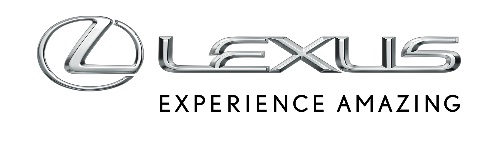 7 MARCA 2017LEXUS NA SALONIE SAMOCHODOWYM W GENEWIE 2017ŚWIATOWA PREMIERA NOWEGO LEXUSA LS 500h Samochodowy salon w Genewie jest miejscem światowego debiutu nowego Lexusa LS 500h – nowego flagowego sedana z pełnozakresowym napędem hybrydowym. Wersja zaprezentowana krótko po premierowym pokazie modelu LS 500 z silnikiem V6 i dwoma turbosprężarkami w 2017 roku na targach samochodowych NAIAS w Detroit, stanowi manifestację tego, w jaki sposób Lexus zmienił swoje wyobrażenie na temat luksusowego sedana, prezentując odważne wzornictwo, porywające osiągi i wyrafinowany wygląd, wykorzystując wyobraźnię myślących o przyszłości młodych klientów. Wzornictwo pomyślnie łączy zalety czterodrzwiowego sedana o długim rozstawie osi z niską sylwetką coupe, dzięki czemu LS połączył dwa rozrastające się segmenty rynku - samochodów z nadwoziem sedan i coupe. Koncepcja "progresywnego komfortu" zastosowana w kabinie pasażerów stanowi odzwierciedlenie tradycji japońskiej estetyki i rzemiosła w kontekście zaawansowanego, luksusowego i innowacyjnego wnętrza pojazdu jak np. oryginalne zdobienia elementów wykończenia drzwi. Na uwagę zasługuje fakt, że na targach NAIAS LS 500 został uhonorowany nagrodą EyesOn Design Award za doskonałe wzornictwo wnętrza. Model LS, stworzony jako największe osiągnięcie marki Lexus, wykracza poza granice tego, czego świat oczekuje od luksusowego samochodu. Główny inżynier Toshio Asahi wyjaśnia: „Zaprojektowanie takiego modelu flagowego wymagało niewyobrażalnej zmiany systemu wartości. Zamiast stosować się do obowiązujących kiedyś definicji luksusowego samochodu, zamierzaliśmy stworzyć samochód o innowacyjnym, emocjonalnym wyrazie, który będzie odciągał wzrok klientów od innych luksusowych samochodów oraz oferował zupełnie nowe wartości.” LS 500h jest wyposażony w nowy układ napędowy Lexus Multi Stage Hybrid System, rozwiązanie, które kształtuje odpowiednio osiągi i charakter samochodu z hybrydowym układem napędowym, w celu uzyskania krótszego czasu reakcji a także płynnego rozpędzania, szczególnie w momencie ruszania z miejsca. Równocześnie zmniejszono zużycie paliwa oraz poziom emisji zanieczyszczeń – charakterystyczne cechy układu Lexus Hybrid Drive. Układ napędowy składa się z silnika benzynowego V6 Dual VVT-i o pojemności 3,5 litra oraz dwóch silników elektrycznych, które rozwijają moc całkowitą 354 KM wg DIN/264 kW. Na rynku europejskim LS 500 będzie dostępny wyłącznie w wersji z napędem na wszystkie koła, natomiast LS 500h będzie oferowany w obu wersjach – z napędem na tylne lub wszystkie koła. LS 500h został zbudowany na nowej płycie podłogowej firmy Lexus Global Architecture – Luxury (GA-L), która zapewnia nisko położony środek ciężkości i optymalny rozkład masy, co przyczynia się do stateczności i zwrotności pojazdu, które to cechy z kolei oznaczają większe wrażenia z jazdy. Najważniejsza dla Lexusa wysoka sztywność elementów podwozia pozwoliła na odpowiednie dopasowanie charakterystyki nowego zawieszenia wielowahaczowego, aby uzyskać wspaniałe własności jezdne i najwyższy poziom komfortu, z którego znany jest model LS. Na rynku europejskim wersje o wyższym poziomie wyposażenia będą standardowo miały zawieszenie pneumatyczne z układem elektronicznej modulacji charakterystyki zawieszenia (Adaptive Variable Suspension).  Dynamika jazdy została poprawiona dzięki zastosowaniu układu Lexus Dynamic Handling koordynującego działanie układów hamulcowego, kierowniczego oraz stabilizacji. Zaawansowane rozwiązania techniczne zostały również zastosowane w celu zapewnienia imponującego poziomu bezpieczeństwa. Pakiet Lexus Safety System+ w modelu LS 500h zawiera dodatkowo nowe, zaawansowane układy bezpieczeństwa, do których m.in. należy pierwsza na świecie funkcja intuicyjnego wykrywania pieszych z aktywnym sterowaniem układem kierowniczym. Omotenashi – wyjątkowe znaczenie japońskiej gościnności – określa ciche i luksusowe wnętrze LS 500h. Najwyższy poziom komfortu zapewniają przednie fotele i tylne siedzenia sterowane elektrycznie w wielu płaszczyznach z funkcjami podgrzewania, chłodzenia i masażu. Opcjonalnie dostępne jest również specjalny układ siedzeń tylnych, w którym znajduje się wysuwany podnóżkiem i który oferuje największą ilość miejsca na nogi wśród wszystkich generacji modelu LS. Należy zwrócić uwagę, że nowy LS 500h jest dłuższy niż obecny model o wydłużonym rozstawie osi LS 600h L. Rozstaw osi wydłużono z 3090 mm do 3125 mm.  Kunszt rzemieślników Lexusa Takumi przyczynił się również do wyjątkowej jakości wnętrza modelu LS 500h – luksusowego wykończenia, materiałów i detali, wśród których znajdują się nowe powierzchnie plisowane oraz wykończenie wewnętrznych paneli drzwi elementami ze szkła Kiriko. POMYSŁOWE ROZWIĄZANIA TECHNICZNEW pełni hybrydowy układ napędowy z benzynowym silnikiem V6 Dual VVT-i o pojemności 3,5 litra i układem Lexus Multi Stage Hybrid System Nowy silnik V6 z dwoma turbosprężarkami i 10-przełożeniową automatyczną skrzynią biegów Lexus Safety System+ z nowym zaawansowanym układem bezpieczeństwa W pełni hybrydowy układ napędowy z benzynowym silnikiem V6 Dual VVT-i o pojemności 3,5 litra Lexus Multi Stage Hybrid System w modelu LS 500h składa się z silnika benzynowego V6 Dual VVT-i o pojemności 3,5 litra oraz dwóch silników elektrycznych. Jego całkowita moc wynosi 354 KM wg DIN/ 264 kW. W silniku zastosowano układ Dual VVT-i (elektronicznie sterowane fazy rozrządu), który z dużą precyzją oblicza wartość faz rozrządu dla bieżących warunków jazdy i dzięki temu zapewnia wysoki moment obrotowy w całym zakresie prędkości obrotowej silnika. Zmniejszenie strat tarcia a zatem poprawienie sprawności silnika osiągnięto m.in. dzięki zastosowaniu wąskich i lekkich rolkowych dźwigienek zaworowych oraz łańcucha rozrządu o niskim tarciu wewnętrznym. Z kolei układ wtrysku bezpośredniego D-4S pomaga stworzyć idealne warunki w komorze spalania, przyczyniając się tym samym do niskiego zużycia paliwa.  Lexus Multi Stage Hybrid System Nowy LS 500h jest wyposażony w układ Multi Stage Hybrid System, przełomowe rozwiązanie, które zmienia osiągi hybrydowego układu napędowego.  Jest to dodatkowa, czterostopniowa przekładnia w układzie Lexus Hybrid Drive składającym się z 3,5-litrowego silnika benzynowego V6 i dwóch silników elektrycznych. Wynikiem jest bardzie bezpośrednia reakcja na sygnały ze strony kierowcy i większa przyjemność ze sportowej jazdy, przy zachowaniu płynnej pracy i niskiego zużycia paliwa, z których znane są hybrydowe układy napędowe firmy Lexus. W samochodzie z konwencjonalnym w pełni hybrydowym układem napędowym moment obrotowy silnika spalinowego jest powiększany o moment obrotowy silnika elektrycznego za pomocą przekładni redukującej. Natomiast w układzie Multi Stage moc silnika V6 oraz akumulatorów trakcyjnych może zostać zwiększona przez czterostopniową przekładnię, która pozwala rozwinąć większą moc podczas ruszania z miejsca i rozpędzić samochód do 100 km/h w 5,4 s. Wysoka prędkość jazdy jest uzyskiwana przy niższej prędkości obrotowej silnika, a LS 500h może poruszać się z większą prędkością – do 140 km/h – napędzany tylko silnikami elektrycznymi. Dodatkowa przekładnia wielostopniowa jest umieszczona bezpośrednio za przekładnią rozdziału mocy, a jej wał jest współosiowy z wałem korbowym silnika spalinowego. Mimo, że ma tylko 4 przełożenia, to zakres D ma tak zaprogramowany schemat zmiany biegów, że kierowca odnosi wrażenie, jakby samochód był wyposażony w 10-przełożeniową skrzynię biegów. Prędkość jazdy rośnie równocześnie z prędkością obrotową, tworząc wrażenie liniowego, bezpośredniego i ciągłego rozpędzania, dzięki czemu nie występuje efekt „gumowej taśmy”, który można było odczuć w przypadku niektórych samochodów z przekładnią bezstopniową CVT. Na 10 biegu, sterowanie pracą przekładni CVT pozwala na płynną, cichszą jazdę ze stałą wysoką prędkością przy mniejszej prędkości obrotowej, która oznacza również mniejsze zużycie paliwa. W przekładni modelu z hybrydowym układem napędowym wykorzystano zalety ulepszonej wersji sterowania skrzynią biegów AI, które można spotkać w konwencjonalnej, automatycznej skrzyni biegów. To pozwala na inteligentny i optymalny dobór przełożenia dopasowany do warunków jazdy i sygnałów ze strony kierowcy – na przykład podczas jazdy pod górę lub zjazdu ze wzniesienia. Układ jest wyposażony w funkcję DMI. To znaczy, że może on dopasować punkt zmiany przełożenia tak, aby dostosować się do zachowań i stylu jazdy kierowcy bez konieczności ręcznego wybierania przez niego trybu jazdy (Drive Mode) w celu dopasowania do oczekiwanego sposobu pracy.  Dzięki konstrukcji hybrydowego układu napędowego Multi Stage, kierowca może wykorzystać zalety trybu M i ręcznie wybierać oraz utrzymywać wybrane przełożenie za pomocą dźwigienek zamontowanych za kołem kierownicy – rozwiązanie nie dostępne do tej pory w samochodach Lexus z hybrydowym układem napędowym. Dzięki skoordynowaniu pracy przekładni rozdziału mocy i mechanizmu zmiany biegów, zmiana przełożenia rozpoczyna się natychmiast po otrzymaniu przez moduł sterujący sygnału z dźwigienki, co zapewnia wyjątkowo krótki czas reakcji. Akumulatory litowo-jonowe LS 500h jest wyposażony w lekkie akumulatory litowo-jonowe o niewielkich rozmiarach. Są one o 20 procent mniejsze niż akumulatory niklowo-metalowo-wodorkowe stosowane w Lexusie LS 600h, ale za to mają większą gęstość strumienia mocy. Pozwoliło to zwiększyć pojemność bagażnika o 25 l (w porównaniu z LS 600h).  Wykorzystanie akumulatorów litowo-jonowych pozwoliło również zmniejszyć masę, co przełożyło się na masę całkowitą samochodu, a to z kolei oznacza mniejsze zużycie paliwa, niższy poziom emisji zanieczyszczeń i bardziej zrównoważoną charakterystykę prowadzenia. To są pierwsze akumulatory Lexusa, które mają budowę rozproszoną, tzn. funkcja monitorowania napięcia w ogniwach została wydzielona z modułu sterującego pracą akumulatorów. To pozwoliło na skuteczne wykorzystanie pustej przestrzeni wewnątrz akumulatorów – poprowadzono tam wiązkę elektryczną i zamontowano wentylator chłodzący ogniwa – co pozwoliło na zmniejszenie rozmiarów modułu. Wentylator ma większą moc i mniejszą wysokość. LS 500 z silnikiem V6 i dwoma turbosprężarkami LS 500 jest napędzany nowym silnikiem benzynowym V6 o pojemności 3,5 litra z dwoma turbosprężarkami, który współpracuje z 10-przełożeniową automatyczną skrzynią biegów – po raz pierwszy zastosowaną w luksusowym sedanie. Połączenie wydajnej turbosprężarki i efektywnego procesu spalania zapewnia zarówno wysoką moc w porównaniu z konkurencyjnym silnikiem V8 – 415 KM / 310 kW i maksymalny moment obrotowy 600 Nm – jak i zauważalnie niższe zużycie paliwa. 10-przełożeniowa automatyczna skrzynia biegów zastosowana w modelu LS 500 i znana z luksusowego coupe Lexus LC 500 to typowa skrzynia z przekładnią hydrokinetyczną, która czasem zmiany biegu może konkurować ze skrzyniami dwusprzęgłowymi. Dzięki dużej liczbie ciasno zestopniowanych przełożeń, co pozwala na optymalny wybór przełożenia w każdych warunkach, jest ona idealna do każdego rodzaju jazdy. Zmianę biegu kierowca może wymusić za pomocą dźwigienek na kierownicy, ale zapewne wielu będzie korzystało z zaawansowanego elektronicznego układu sterowania, który analizuje sygnały wydawane przez kierowcę i dobiera najlepsze przełożenie na podstawie informacji o rozpędzaniu, hamowaniu i przyspieszeniu bocznym. Podczas rozpędzania przy ruszaniu z miejsca, kiedy zwiększa się prędkość jazdy, ciasno zestopniowane przełożenia niskich biegów i krótki czas zmiany przełożenia stwarzają poczucie rytmu i mocy. Wysoki moment obrotowy silnika z dwoma turbosprężarkami doskonale pasuje do przełożeń wyższych biegów, pozwalając na swobodną i odprężającą jazdę po autostradzie, podczas gdy szybkie zmiany biegów na niższe zapewniają płynne natychmiastowe rozpędzanie. Lexus Safety System+ z nowym zaawansowanym układem bezpieczeństwa Model LS jest wyposażony w pakiet Lexus Safety System+, który został rozbudowany o dodatkowe zaawansowane układy. Rozszerzają one liczbę aktywnych układów, których zadaniem jest zapobieganie czterem najczęstszym kategoriom wypadków: uderzenie w tył pojazdu, wypadki z udziałem pieszych, wypadki spowodowane opuszczeniem pasa ruchu a także wypadki na skrzyżowaniach. Układ wykorzystuje informacje z różnych czujników umieszczonych w pojeździe, w tym kamer stereowizyjnych, monitorujących wszystkie sytuacje – od manewrowania na parkingu do unikania kolizji. W pakiecie znajduje się również pierwsza na świecie funkcja intuicyjnego wykrywania pieszych z aktywnym sterowaniem układem kierowniczym. Jeżeli wykryje ona pieszego na drodze przed pojazdem i uzna, że wypadku nie da się uniknąć, to w sposób automatyczny włączy hamulce i przeprowadzi manewr omijania osoby, utrzymując samochód na pasie ruchu. Kierowca zostanie poinformowany o działaniu funkcji za pomocą ostrzeżenia na kolorowym wyświetlaczu przeziernym. Wytrzymały szkielet modelu LS zapewnia wysoki poziom bezpieczeństwa biernego, chroniąc pasażerów podczas zderzenia. Samochód jest wyposażony w 14 poduszek powietrznych. W nowym LS wprowadzono również układ Lexus CoDrive – zaawansowany układ wspomagający jazdę samochodem. Jego zadaniem jest sterowanie pracą układu kierowniczego zgodnie z zamierzeniami kierowcy oraz ciągłe wspomaganie jazdy po autostradzie. PORYWAJĄCE OSIĄGI Nowa płyta podłogowa Lexus Global Architecture – Luxury zapewnia wspaniałą jazdę, prowadzenie, komfort i ciszę w kabinie Większa zwrotność i stateczność dzięki nisko położonemu środkowi ciężkości Zastosowanie w najważniejszych miejscach lekkich materiałów o wysokiej wytrzymałości  Wielowahaczowe zawieszenie przednie i tylne zaprojektowane pod kątem stabilnego kierowania i komfortu jazdy Zawieszenie AVS o modulowanej charakterystyce, zawieszenie pneumatyczne i Lexus Dynamic Handling zapewniają wyższy komfort jazdy, lepszą stateczność tylnej części pojazdu i własności jezdne Płyta podłogowa Lexus Global Architecture – Luxury Bardziej niż kiedykolwiek kierowcy luksusowego sedana oczekują większej zwrotności i lepszych osiągów przy zachowaniu wysokiego komfortu. Jest to jedna z najtrudniejszych rzeczy do osiągnięcia w pojeździe, ale płyta podłogowa Lexusa GA-L spełniła stawiane wymagania. Płyta po raz pierwszy została wykorzystana w modelu LC coupe, a teraz pojawiła się w nowym LS – samochodzie o dłuższym rozstawie osi.  Płyta podłogowa GA-L to najsztywniejsza płyta zbudowana przez Lexusa, stanowiąca doskonały punkt wyjścia do poprawy zwrotności, płynności jazdy i niskiego poziomu hałasu w kabinie. Konstrukcja pozwoliła na obniżenie środka ciężkości pojazdu, dzięki czemu większa część masy, w tym silnik i pasażerowie, została przesunięta do środka i w dół względem zawieszenia. To ma bezpośredni, pozytywny wpływ na prowadzenie, zwrotność i komfort, a także przyczynia się do poprawy wrażeń oraz wzrostu zaangażowania kierowcy w jazdę. Podczas projektowania płyty podłogowej GA-L brano również pod uwagę bezpieczeństwo podczas zderzenia. Zminimalizowano odkształcenia kabiny oraz ilość energii przekazywanej pasażerom. Szkielet nadwozia został ulepszony dzięki zastosowaniu nowych technik łączenia, lżejszych materiałów o wysokiej wytrzymałości oraz wzmocnień zderzaka ze stopu aluminium. Wielowahaczowe zawieszenie przednie i tylne zaprojektowane pod kątem stabilnego kierowania i komfortu jazdy Model LS zawsze mógł pochwalić się wspaniale dostosowanym zawieszeniem, ale mimo to Lexus znalazł możliwości wprowadzenia ulepszeń w tym obszarze. W górnych i dolnych wahaczach przedniego zawieszenia wykorzystano podwójne przeguby kulowe, co umożliwia reakcję na najmniejsze wymuszenia pochodzące ze strony kierowcy lub drogi. Oprócz rozdziału obciążenia taka konstrukcja pomaga optymalizować geometrię zawieszenia, w celu poprawy kontroli ruchów koła i zapewnienia bardziej precyzyjnej reakcji na ruchy kierownicą, przy mniejszej początkowej sile kierowania. W tylnym zawieszeniu przeguby kulowe zastąpiono tulejami, co pozwoliło uzyskać wysoki komfort jazdy. W celu zmniejszenia masy nieresorowanej a tym samym poprawieniu zwrotności i komfortu, większość elementów zawieszenia wykonano ze stopu aluminium. ODWAŻNE WZORNICTWO Luksusowy sedan z charakterystyczną sylwetką coupe, podkreślającą większą dynamikę jazdy i lepiej przemawiającą do młodszych klientów Niski profil nadwozia w stylu coupe nie oznacza mniejszej ilości miejsca nad głową i niższego komfortu dla pasażerów tylnych siedzeń Nowy LS jest dłuższy i niższy niż jego poprzednicy – dostępny wyłącznie z wydłużonym rozstawem osi Nowe wzornictwo osłony chłodnicy w kształcie wrzeciona Podążając za filozofią "Yet", która stanowiła podstawę podczas projektowania kolejnych generacji modelu LS, Lexus stworzył konstrukcję oferującą przestrzeń i komfort prestiżowego trójbryłowego sedana o stylowej sylwetce czterodrzwiowego coupe, która swoim wyglądem silniej przemawia do młodszych bogatych klientów. Projektanci Lexusa w pełni wykorzystali okazję, jaką daje nisko umieszczony środek ciężkości i optymalny rozkład masy – cechy płyty podłogowej GA-L, do stworzenia nadwozia o mniejszej wysokości i dłuższym rozstawie osi, co pozwoliło uzyskać wydłużoną, trzymającą się drogi sylwetkę. W porównaniu z obecnym LS, nowa wersja jest o 15 mm niższa, a pokrywa komory silnikowej i bagażnika znajdują się odpowiednio 30 i 40 mm niżej. Nowy LS jest dostępny wyłącznie w wersji z wydłużonym rozstawem osi wynoszącym 3125 mm, który jest o 35 mm dłuższy niż w obecnej wersji LS 600h L o wydłużonym rozstawie osi. LS to pierwszy sedan Lexusa, który ma sześć okien, co stanowi wyłom w tradycji. Takie podejście pomogło w uzyskaniu eleganckiej linii nadwozia i płynnego wzornictwa. LS to również pierwszy Lexus z szybami, które tworzą równą powierzchnię z poszyciem nadwozia i płynnie łączą się ze słupkami bocznymi. LS charakteryzuje się wyjątkowym wzornictwem osłony chłodnicy w kształcie wrzeciona, zaprojektowanej tak, aby pasowała do atmosfery otaczającej model będący największym osiągnięciem marki Lexus. Osłona ma strukturę powierzchni w kształcie siatki, która wydaje się zmieniać w zależności od oświetlenia. Powstała ona w wyniku wielu żmudnych symulacji komputerowych i ręcznego ustawiania tysięcy elementów w celu uzyskania najlepszego efektu. LUKSUSOWE WNĘTRZE ZAINSPIROWANE PRZEZ OMOTENASHI Przyjazne, przestronne wnętrze zainspirowane przez Omotenashi – wyjątkowe poczucie japońskiej gościnności Komfort na tylnych siedzeniach i łatwość wsiadania Wyjątkowo ciche wnętrze uzyskane w wyniku podjęcia wielu działań Mark Levinson 3D Surround Audio Gościnne i luksusowe wnętrze Omotenashi, japońskie poczucie gościnności, jest wątkiem przewijającym się przez wszystkie modele LS. W kontekście luksusowego samochodu oznacza ono troskę o kierowcę i pasażerów, przewidywanie ich potrzeb, zapewnianie komfortu i ochronę przed zagrożeniami. W przypadku nowego LS stworzenie nowego standardu luksusowego pojazdu flagowego nie polegało wyłącznie na prostym dodaniu nowych funkcji. Zainspirowany przez Omotenashi, Lexus pragnął stworzyć kabinę, która powita i otoczy podróżnych i która będzie traktowała kierowcę jak partnera. Hasłem zespołu projektantów był „progresywny komfort”. Wyrazem takiego podejścia jest nowa konstrukcja foteli i siedzeń – przednie fotele z elektryczną regulacją w 28 kierunkach mają funkcję podgrzewania, chłodzenia oraz masażu.  Naturalnie wkomponowane w deskę rozdzielczą wyświetlacze informacyjne są umieszczone na jednej wysokości, dzięki czemu pozwalają kierowcy obsługiwać wszystkie układy bez zmiany położenia ciała. Oprócz ekranu nawigacyjnego o przekątnej 12,3 cala LS może być wyposażony w największy na świecie, opcjonalny 24-calowy kolorowy wyświetlacz przezierny, który prezentuje szereg ważnych informacji i parametrów na linii wzroku kierowcy. System informacyjno-rozrywkowy ma bardziej przyjazny graficzny interfejs użytkownika, a jego pracą można sterować za pomocą zdalnego sterownika dotykowego nowej generacji. Intuicyjna obsługa przypomina obsługę smartfona; system rozpoznaje również polecenia "pisemne" – litery pisane palcem na panelu dotykowym. Nowy LS jest niższy od poprzednich modeli i dlatego Lexus wyposażył opcjonalnie dostępne zawieszenie pneumatyczne w funkcję ułatwiającą wsiadanie. Funkcja włącza się po odblokowaniu zamków pojazdu za pomocą kluczyka elektronicznego i, unosząc w sposób automatyczny samochód oraz odchylając oparcia boczne foteli, wita kierowcę za kierownicą. Aby zapewnić odpowiednią ilość miejsca nad głowami mimo niskiego profilu nadwozia, LS został wyposażony w zewnętrzne przesuwane okno dachowe. Komfort na tylnych siedzeniach i łatwość wsiadania Lexus poświęcił również wiele uwagi tylnym siedzeniom, tworząc rozwiązanie, które pozwoliło na płynne połączenie elementów wykończenia wnętrza i oparć. Tylne siedzenia mogą być opcjonalnie wyposażone w funkcję podgrzewania, chłodzenia lub masażu, a sterowane elektrycznie tylne siedzenia są dostępne z funkcją masażu Shiatsu i podnoszonym podnóżkiem. Te rozwiązania tworzą zestaw luksusowego wyposażenia tylnych siedzeń, który zapewnia więcej miejsca na nogi niż którykolwiek z poprzednich modeli LS. W tym dostępnym opcjonalnie pakiecie oparcie fotela za przednim pasażerem może być pochylone o 48 stopni do tyłu i 24 stopnie do przodu, co ułatwia wysiadanie z samochodu. Lexus zaprojektował kabinę do podróżowania w absolutnej ciszy, wykorzystując do tego celu nowe techniki tłumienia dźwięków, stosowane do jeszcze silniejszego wyciszenia tła w porównaniu z poprzednimi modelami LS. Układ aktywnego tłumienia hałasu (Active Noise Control) zmniejsza jego natężenie w kabinie wykrywając odgłosy silnika docierające do wnętrza i wyciszając dźwięki o wybranych częstotliwościach za pomocą sygnału w przeciw fazie emitowanego przez głośniki zestawu audio. Ekskluzywne zestawy audio Spokój panujący w kabinie zapewnia doskonałe warunki dla luksusowego zestawu audio marki Pioneer. System Mark Levinson z wyrafinowanym układem korekcji dźwięku "Quantum Logic Immersion" i głośnikami sufitowymi zapewnia dźwięk przestrzenny oraz wrażenia odsłuchowe jak na koncercie.  KUNSZT RZEMIEŚLNIKÓW TAKUMI Najwyższy poziom jakości i wykończenia wnętrza Nowe wykończenia, wzory i materiały Ręcznie plisowane wykończenia drzwi inspirowane Origami Szklane zdobienia ze szkła Kiriko Jakość, precyzja i duma z perfekcji określająca kunszt rzemieślników Takumi jest doskonale widoczna w luksusowym wykończeniu nowego LS 500, które pasuje do flagowego sedana.Lexus stworzył dla nowego modelu LS wyjątkową estetykę, która jest widoczna w takich elementach jak oświetlenie wnętrza lub też w wyjątkowym przywiązywaniu wagi do szczegółów wykończenia i wyglądu wszystkiego, co można zobaczyć lub poczuć.  Inspiracja japońską kulturą i tradycją Japońska kultura stanowiła źródło inspiracji dla nowego podejścia do sposobu wykonywania elementów wykończenia wnętrza, które łączy tradycję z zaawansowanymi technikami wytwarzania. Jest to doskonale widoczne w takich elementach, jak na przykład oświetlenie wnętrza zainspirowane japońskimi latarniami i podłokietniki, które wydają się płynąć wzdłuż paneli drzwi. Nowe wersje wykończenia wnętrza, w tym Art Wood/Organic, Art Wood/Herringbone i Laser Cut Special, powstały z elementów wykonanych z naturalnego drewna ciętego w plastry i wycinanego laserem. Słoje Art Wood powstały w wyniku łączenia różnych kolorów drewna i stanowią oryginalne wzornictwo Lexusa stworzone przez rzemieślników Takumi. Nowy układ słojów elementów wykończenia modelu LS jest większy o odznacza się większym kontrastem ciemnych i jasnych odcieni, czemu zawdzięcza żywszy olśniewający wygląd. Nowy wzór Laser Cut Special podkreśla kontrast między cienkimi liniami z metalu i naturalnym drewnem. Origami, japońska sztuka tworzenia trójwymiarowych figurek ze zwykłej kartki papieru, stanowiła inspirację ręcznie plisowanych wykończeń drzwi. Panele drzwi początkowo były stworzone z papieru przez wykwalifikowanego rzemieślnika. Na skomplikowanych i precyzyjnych fałdach trójwymiarowego wzoru widoczny jest motyw Lexusa - litera "L", tworzący różne efekty w zależności, czy jest oglądany za dnia czy nocą w oświetlonej kabinie.  Elementy ozdobne wyrażają filozofię Lexusa Time in Design. Aby uzyskać taki efekt, zespół wykorzystał umiejętności rzemieślników zajmujących się szkłem Kiriko, którzy stworzyli ręcznie rzeźbione wzory podkreślające kontrast jaki tworzą światło i cień. Mozolne próby pozwoliły wybrać wzór, który z każdej strony wygląda pięknie i zmysłowo. Do wzmocnienia delikatnych z wyglądu elementów szklanych zastosowano technologię, dzięki której stały się one odpowiednio trwałe z punktu widzenia zastosowania we wnętrzu pojazdu. Ręcznie rzeźbione wzory zostały odtworzone za pomocą zaawansowanej technologii produkcji szkła, która pozwoliła na skanowanie i cyfryzację ponad 10 tysięcy małych powierzchni. Kolejną fazą jaką przechodzą elementy ozdobne jest polerowanie i utwardzanie przeprowadzane przez wykwalifikowanych japońskich rzemieślników Takumi.  LEXUS I SPORT MOTOROWY – 2017 RC F GT3 W mistrzostwach USA i Japonii, a także na wybranych wyścigach europejskich, pojawi się nowy 2017 RC F GT3 Europejska premiera na Salonie Motoryzacyjnym w Genewie W 2017 roku Lexus, za sprawą RC F GT3, poświęci więcej uwagi sportom motorowym, aby wzmocnić sportowy wizerunek swojej marki, zwracając się w kierunku rosnącej grupy entuzjastów wyścigów na całym świecie. Nowy samochód uzyskał homologację FIA – organizacji zajmującej się sportem samochodowym – i weźmie udział w mistrzostwach w USA i Japonii a także w wybranych wyścigach w Europie.  W USA Lexus dostarczy zespołowi 3GT Racing dwa Lexusy RC F GT3, które wezmą udział w wyścigach IMSA WeatherTech SportsCar Championship Series w klasie GTD. W Japonii, dwa samochody w barwach zespołu LM Corsa wezmą udział w wyścigach Super GT Series w klasie GT300. W Europie, dwa zespoły – Farnbacher Racing i Emil Frey Racing – które uczestniczyły już w zeszłym roku w wyścigach VLN Endurance z prototypami RC F GT3, będą prowadziły prace rozwojowe w nadchodzącym sezonie, aby w przyszłości wystartować w wyścigach serii GT3. W związku z tym, w 2017 roku zespoły wezmą udział w wyścigach w Europie, do których będą należały wybrane wyścigi International GT Open.  W zeszłym roku Lexus został pierwszym azjatyckim producentem samochodów, który wygrał wyścig VLN Endurance Championship na torze Nürburgring Nordschleife – prototyp RC F GT3 zwyciężył w 9. eliminacji wyścigów VLN, która odbyła się 8 października. W zeszłym roku Lexus uzyskał również doskonałe wyniki za sprawą modelu RC F GT500 – innym samochodem wyścigowym wywodzącym się z modelu RC F. W zeszłym roku Lexus 2016 RC F GT500 w barwach zespołu Team SARD zdominował wyścigi Super GT w Japonii, a kierowcy Heikki Kovalainen i Kohei Hirate zdobyli tytuły mistrzowskie w klasie GT500 – odpowiednio drużynowy i kierowców. Dane techniczne Silnik  5,4 litra V8 Moc   373+ kW (500+ KM wg DIN) Moment obrotowy      brak danych Skrzynia biegów      6-przełożeniowa sekwencyjna sportowa Koła     13x18 przód, 13 x 18 tył - ze śrubą centralną 13 x 8 cala przód i tył z śrubą centralną Hamulce   stalowe tarcze Długość całkowita   4845 mm Szerokość całkowita   2030 mm Wysokość całkowita   1270 mm Rozstaw osi     2730 mm Masa własna   1300 kg LEXUS LC 500 I LC 500h  Model LC pojawi się w salonach w Europie w sierpniu 2017 Zużycie paliwa w wersji z w pełni hybrydowym układem napędowym LC 500h wynosi 6,4 l/100 km a poziom emisji CO2 145 g/km Prezentacja modelu LC Launch Edition na Samochodowym Salonie Genewskim w 2017 roku – specjalna wersja limitowana z nadwoziem w kolorze F-White, wnętrzem w tonacji Breezy Blue i 21-calowymi kołami Dostawy nowego modelu LC europejskim klientom rozpoczną się w sierpniu bieżącego roku.  Podczas prac rozwojowych, najważniejsze dla Lexusa było zachowanie istoty oryginalnej koncepcji stylistycznej modeli LF-LC i stworzenie flagowego coupe reprezentującego radykalne, charakterystyczne dla marki Lexus wzornictwo.  Bardzo istotne jest to, czego nie widać – nowy LC jest pierwszym modelem zbudowanym na płycie podłogowej Lexus Global Architecture – Luxury, która zapewnia nisko położony środek ciężkości i optymalny rozkład masy. Te cechy przekładają się na nadzwyczajne własności jezdne, stateczność i wrażenia z jazdy, których klienci oczekują od prestiżowego coupe. Zaawansowane rozwiązania techniczne w układzie napędowym Lexusa zapewniają wysokie osiągi zarówno wersji z hybrydowym układem napędowym jak i V8. LC 500h zużywa 6,4 l/100 km i emituje 145 g/km CO2. Natomiast LC 500, napędzany benzynowym silnikiem V8 o pojemności 5,0 litrów i mocy 477 KM wg DIN/351 kW zużywa 11,5 l/100 km i emituje 263 g/km CO2. Na salonie motoryzacyjnym w Genewie Lexus zaprezentuje nowy model LC w wersji Launch Edition – limitowaną wersję, która zostanie wyprodukowana, aby uczcić wprowadzenie luksusowego coupe na rynek europejski. Wersje Launch Edition modelu LC 500h z w pełni hybrydowym układem napędowym i LC 500 napędzanym silnikiem V8 wyróżniają się kolorem nadwozia F-White i kontrastującym wnętrzem w tonacji Breezy Blue. Będą również wyposażone w 21-calowe koła ze stopu aluminium, które będą wyłącznie oferowane w wersjach Sport i Sport+ modelu LC. 